УСТАНОВКА РАСШИРЕНИЯ1.Перейдите в подменю «Все функции»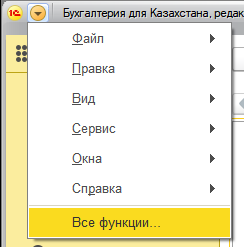 2.Выберете «Управление расширениями конфигурации»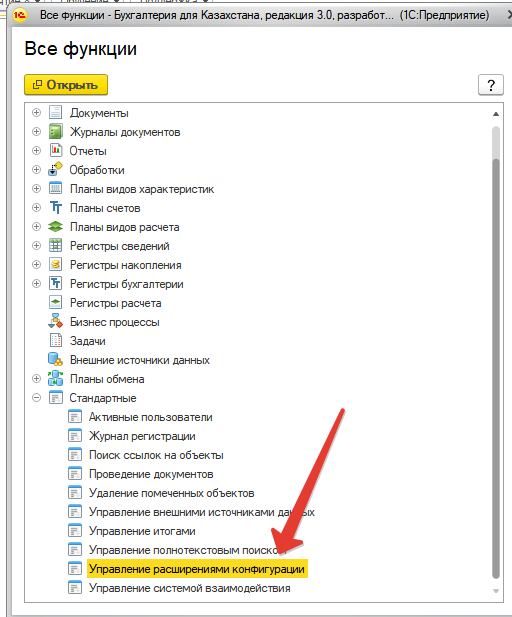 3. Добавьте расширение, отключите защиту от опасных действий и безопасный режим, и перезапустите 1С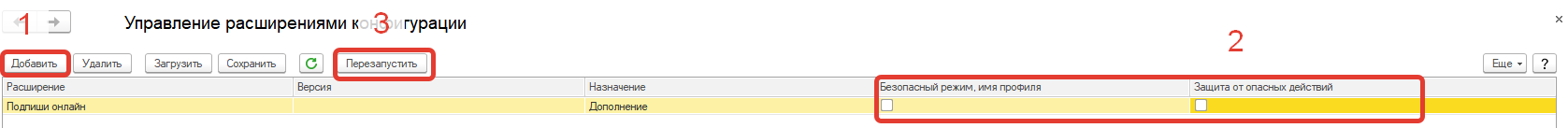 ПЕРВОНАЧАЛЬНАЯ НАСТРОЙКАЗайдите в раздел «Подпиши оналйн» - Настройки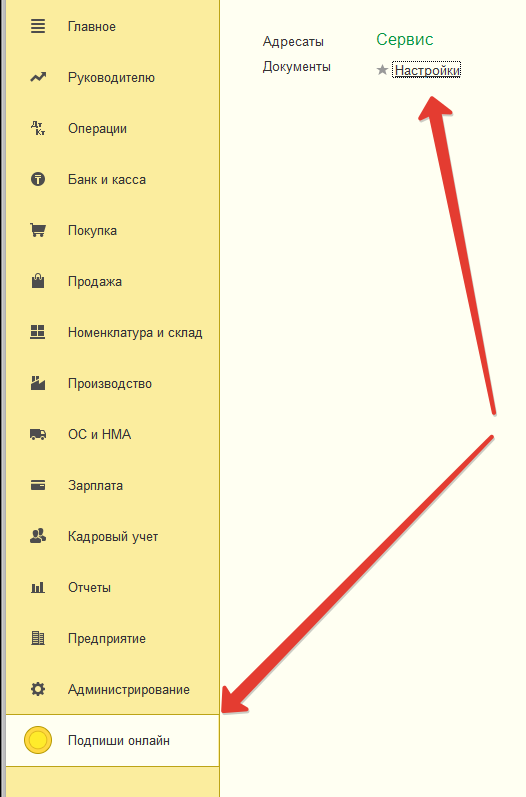 Нажмите кнопку «инсталлировать утилиты» и заполните поля настроек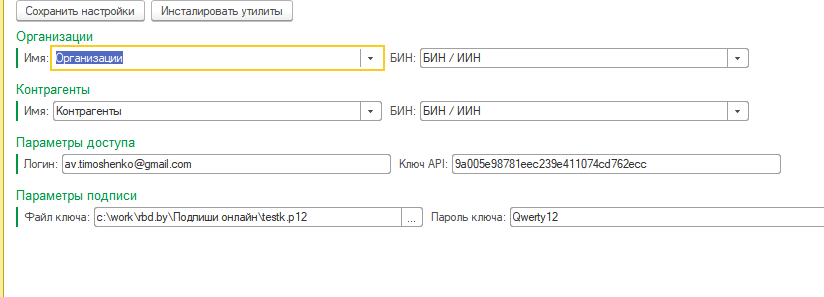 Заполните имена справочника организаций и контрагентов, а название реквизитов их уникальных идентификаторов.  Заполните параметры подписи а так же данные о файле ключа.РАБОТА С РАСШИРЕНИЕМИз любой печатной формы можно отправить на подпись документ при помощи кнопки «Отправить на подпись»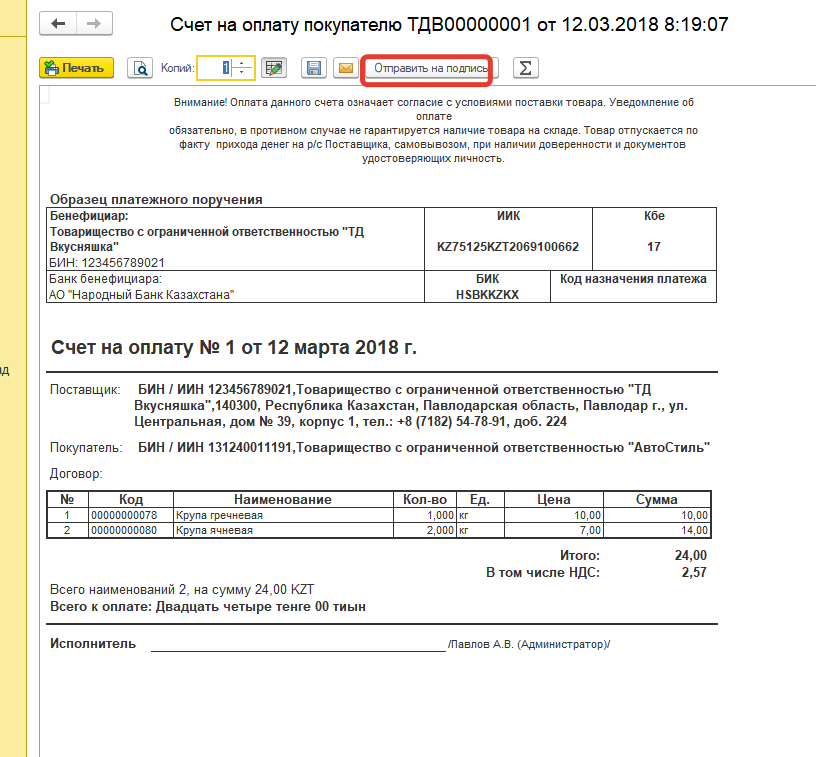 После нажатия появится диалог отправки в котором необходимо выбрать отправителя и получателя а так же тип разрешения.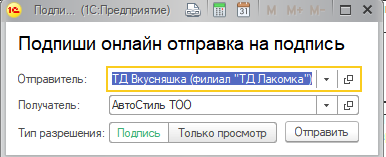 И нажать кнопку отправить.В списке документов появится соответствующий документ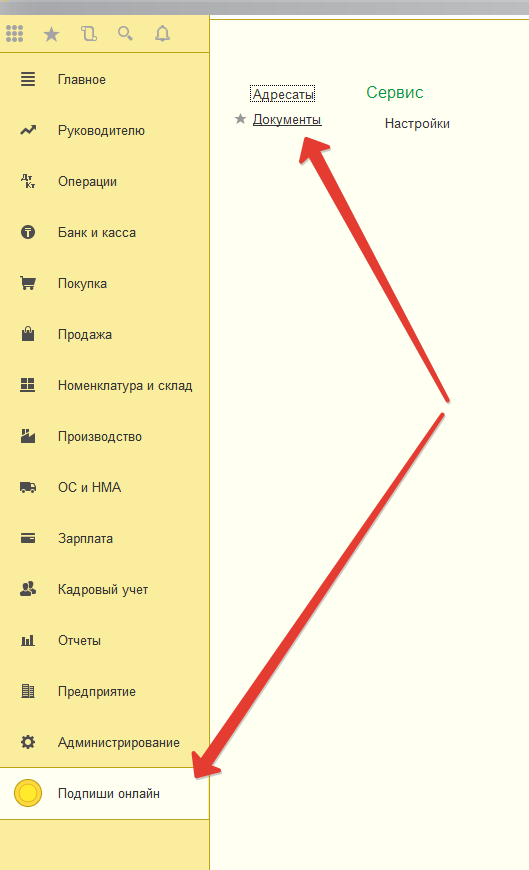 Можно запросить его статус, и в случае подписания получателя увидеть отметку о попдписи.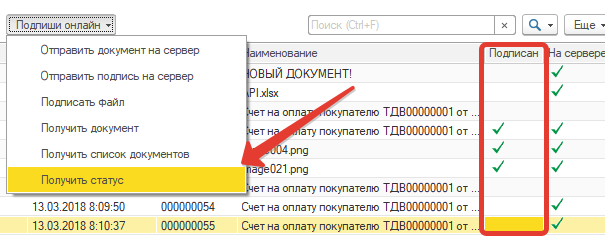 Так же при помощи данног меню, с помощью команды «получить список документов» , можно получить входящие документы, подписать их и отправить на сервер.Общее описание команд. Подписать файл – подписывает файл, прикрепленный к документу«Отправить документ на сервер» - отправляет документ на сервер, в случае если документ уже подписан, отправляет с подписью«Отправить подпись на сервер»  - отправляет на сервер подпись документа, как для входящего, так и для исходящего документа«Получить документ» - получает файлы, прикрепленные к документу с сервера«Получить список документов» - обновляет входящие документы«Получить статус» - получает информацию о подписи документов отправителем и получателем. 